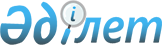 Қазақстан Республикасы Президентінің кезектен тыс сайлау өткізу кезеңінде кандидаттардың үгіттік баспа материалдарын орналастыратын орындарды және 
сайлаушылармен кездесу өткізу үшін үй-жайларды белгілеу туралы
					
			Күшін жойған
			
			
		
					Оңтүстік Қазақстан облысы Сайрам ауданы әкімдігінің 2011 жылғы 24 ақпандағы N 157 Қаулысы. Оңтүстік Қазақстан облысы Сайрам ауданының Әділет басқармасында 2011 жылғы 1 наурызда N 14-10-161 тіркелді. Қолданылу мерзімінің аяқталуына байланысты қаулының күші жойылды - Оңтүстік Қазақстан облысы Сайрам ауданы әкімінің 2012 жылғы 20 ақпандағы № 587 хатымен      Ескерту. Қолданылу мерзімінің аяқталуына байланысты қаулының күші жойылды - Оңтүстік Қазақстан облысы Сайрам ауданы әкімінің 2012.02.20 № 587 хатымен.

      Қазақстан Республикасының 1995 жылғы 28 қыркүйектегі "Қазақстан Республикасындағы сайлау туралы" Конституциялық Заңының 28 бабының 4 және 6 тармағына және 2001 жылғы 23 қаңтардағы "Қазақстан Республикасындағы жергілікті мемлекеттік басқару және өзін өзі басқару туралы" Заңының 31 бабына сәйкес аудан әкімдігі ҚАУЛЫ ЕТЕДІ:



      1. Сайрам аудандық аумақтық сайлау комиссиясымен бірлесе отырып (келісім бойынша), Қазақстан Республикасы Президентінің кезектен тыс сайлау өткізу кезеңінде кандидаттардың үгіттік баспа материалдарын орналастыратын орындардың тізбесі 1 қосымшаға сәйкес белгіленсін.



      2. Қазақстан Республикасы Президентінің кезектен тыс сайлау өткізу кезеңінде кандидаттардың сайлаушылармен кездесу өткізу үшін шарттық негізде берілетін үй-жайлар тізімі 2 қосымшаға сәйкес белгіленсін.



      3. Ауыл округтерінің әкімдері үгіттік баспа материалдарын барлық кандидаттар үшін тең құқықтар қамтамасыз ететін жағдайда орналастыруды, сайлаушылармен кездесу өткізу үшін үй-жайларды беру шарттарының бірдей және тең болуын қамтамасыз етсін.



      4. Осы қаулының орындалуын бақылау аудан әкімі аппаратының басшысы Б.Тұрғынбековке жүктелсін.



      5. Осы қаулы алғашқы ресми жарияланған күннен бастап қолданысқа енгізіледі.      Аудан әкімі                                У.Қайназаров      КЕЛІСІЛДІ:      Сайрам аудандық аумақтық

      сайлау комиссияның төрайымы:               Қ.Шадиева       «24» ақпан 2011 жыл

Сайрам ауданы әкімдігінің

24 ақпан 2011 жылғы

№ 157 қаулысына 1 қосымша       Қазақстан Республикасы Президентінің кезектен тыс сайлау өткізу кезеңінде кандидаттардың үгіттік баспа материалдарын орналастыратын орындардың тізбесі Ақсукент ауыл округі бойынша      1. Ақсукент ауылы, «Мәртөбе» алаңы;

      2. Ақсукент ауылы, Мавланов көшесі, «Айша бибі атындағы негізгі орта мектебі» мемлекеттік мекемесі (әрі қарай-ММ) аумағы;

      3. Ақсукент ауылы, Құрбанов көшесі, «№ 61 Г.Титов атындағы негізгі орта мектебі» ММ аумағы;

      4. Ақсукент ауылы, Қыстаубаев көшесі, «№ 47 жалпы орта мектебі» ММ аумағы;

      5. Ақсукент ауылы, Сұраншы Батыр көшесі, «№ 94 жалпы орта мектебі» ММ аумағы;

      6. Ақсукент ауылы, Байтұрсынов көшесі, «№ 5 М.Горький атындағы жалпы орта мектебі» ММ аумағы;

      7. Ақсукент ауылы, Иманалиев көшесі, «№ 7 Бабыр атындағы жалпы орта мектебі» ММ аумағы;

      8. Ақсукент ауылы, Шахабиддин көшесі, «№ 82 Б.Наметов атындағы негізгі орта мектебі» ММ аумағы;

      9. Ақсукент ауылы, «Сайрам аудандық орталық ауруханасы» мемлекеттік коммуналдық қазыналық кәсіпорнының аумағы;

      10. Ақсукент ауылы, Сұраншы батыр көшесі, Ш.Қалдаяқов атындағы ауыл клубының ғимаратының алды;

      11. Ақсукент ауылы, Сұраншы батыр көшесі, «№ 97 жалпы орта мектебі» ММ аумағы. Манкент ауыл округі бойынша      12. Манкент ауылы, О.Құрбаналиев көшесі, «№ 45 «1-Май» негізгі орта мектебі» ММ аумағы;

      13. Манкент ауылы, Бірлік көшесі, «№ 64 Ш.Рашидов атындағы жалпы орта мектебі» ММ аумағы;

      14. Манкент ауылы, О.Құрбаналиев көшесі, «Сабыр Рахимов атындағы жалпы орта мектебі» ММ аумағы. Жибек жолы ауыл округі бойынша      15. Жібек жолы ауылы, Абылайхан көшесі, «Бөкейхан атындағы жалпы орта мектебі» ММ аумағы;

      16. Машат ауылы, Школьная көшесі, «№ 80 «Машат» негізгі орта мектебі» ММ аумағы;

      17. Сихым ауылы, Мұсабеков көшесі, «№ 47 Амангелді атындағы шағын жинақты жалпы орта мектебі» ММ аумағы. Тассай ауыл округі бойынша      18. Тассай ауылы, Ө.Әбдіразақов көшесі, «№ 9 Д.Нұрпеисова атындағы жалпы орта мектебі» ММ аумағы;

      19. Таскен ауылы, Мектеп көшесі, «№ 46 Оразбай атындағы негізгі орта мектебі» ММ аумағы;

      20. Достық ауылы, Н.Әбдіров көшесі «№ 102 жалпы орта мектеп» ММ аумағы. Құтарыс ауыл округі бойынша      21. Құтарыс ауылы, Төлеби көшесі, «№ 30 Ыбырай Алтынсарин атындағы жалпы орта мектебі» ММ аумағы;

      22. Ақарыс ауылы, Тәжітаев көшесі, «№ 31 Бәйдібек атындағы жалпы орта мектебі» ММ аумағы;

      23. Оймауыт ауылы, Жамбыл көшесі, «Төле би атындағы негізгі орта мектебі» ММ аумағы. Ақбұлақ ауыл округі бойынша      24. Ақбұлақ ауылы, Құрмантаев көшесі, «№ 18 Әбдібай Құрмантаев атындағы жалпы орта мектебі» ММ аумағы;

      25. Шапырашты ауылы, Төлебаев көшесі, «№ 39 Сансызбай Бекбосынов атындағы шағын жинақты жалпы орта мектебі» ММ аумағы;

      26. Өтеміс ауылы, Жолдыбай көшесі, «№ 38 Абай атындағы жалпы орта мектебі» ММ аумағы. Қаратөбе ауыл округі бойынша      27. Базарқақпа ауылы, Е.Юсупов көшесі, «№ 15 Е.Юсупов атындағы жалпы орта мектебі» ММ аумағы;

      28. Базарқақпа ауылы, С.Жанаров көшесі, «№ 98 шағын жинақты жалпы орта мектебі» ММ аумағы;

      29. Абдуллаабад ауылы, Абдуллаабад көшесі, «№ 55 Али Акбаев атындағы жалпы орта мектебі» ММ аумағы;

      30. Бадам-1 ауылы, Н.Ирисбеков көшесі, «№ 21 Мукуми атындағы орта мектебі» ММ аумағы. Қайнарбұлақ ауыл округі бойынша      31. Құрлық ауылы, Жұмабаев көшесі, «№ 51 Жүнісбек Қауалов атындағы жинақты жалпы орта мектебі» ММ аумағы;

      32. Шіркін ауылы, Алжанов көшесі, «№ 52 Мұстафа Өзтүрік атындағы жалпы орта мектебі» ММ аумағы;

      33. Әсіл арық ауылы, Б.Момышұлы көшесі, «№ 49 Ш.Уалиханов атындағы жалпы орта мектебі» ММ аумағы;

      34. Көмешбұлақ ауылы, Сарманов көшесі, «№ 29 Керім Тленшин атындағы жалпы орта мектебі» ММ аумағы;

      35. Қайнарбұлақ ауылы, Бөлешев көшесі, «№ 48 «Қайнарбұлақ» жалпы орта мектебі » ММ аумағы;

      36. Таскешу ауылы, А.Молдағұлова көшесі, «№ 50 Н.Тілендиев атындағы шағын жинақты жалпы орта мектебі» ММ аумағы;

      37. Сары Арық ауылы, «№ 72 Х.Әдебеков атындағы шағын негізгі орта мектебі» ММ аумағы;

      38. Көмешбұлақ ауылы, А.Зияев көшесі, «№ 67 «Көмешбұлақ» жалпы орта мектебі» ММ аумағы. Көлкент ауыл округі бойынша      39. Ақсуабад ауылы, Т.Рүстемов көшесі, «№ 26 М.Қашқари атындағы жалпы орта мектебі» ММ аумағы;

      40. М.Оразалиев ауылы, Абай көшесі, «№ 41 М.Оразалиев атындағы шағын жинақты жалпы орта мектебі» ММ аумағы;

      41. Теспе ауылы, Қ.Жандарбеков көшесі, «№ 59 Қ.Жандарбеков атындағы негізгі орта мектебі» ММ аумағы;

      42. Қосбұлақ ауылы, Пахтазарибдар көшесі, «№ 63 Қ.Сәтбаев атындағы жалпы орта мектебі» ММ аумағы;

      43. Ханқорған ауылы, Ш.Уалиханов көшесі, «№ 44 «Мәдени» жалпы орта мектебі» ММ аумағы;

      44. Көлкент ауылы, Түркістан көшесі, «№ 13 А.Навои атындағы жалпы орта мектебі» ММ аумағы;

      45. Көлкент ауылы, Ленин жол көшесі, «№ 96 негізгі орта мектебі» ММ аумағы. Арыс ауыл округі бойынша:      46. Қожақорған ауылы, Ш.Уалиханов көшесі, «№ 12 Т.Рүстемов атындағы мектеп-гимназия» ММ аумағы;

      47. Нұржанқорған ауылы, Ж.Хайтенов көшесі, «№ 62 М.Анартаев атындағы негізгі орта мектебі» ММ аумағы. Бадам ауыл округі бойынша:      48. (Орманшы ауылы, Ә.Ысқақов көшесі, «№ 78 Лесхоз жалпы орта мектебі» ММ аумағы;

      49. Ақтас ауылы, «Ақтас негізгі мектебі» ММ аумағы;

      50. Айкөл ауылы, «Айкөл бастауыш мектебі» ММ аумағы. Жұлдыз ауыл округі бойынша:      51. Бадам-1 ауылы, «№ 22 «Жұлдыз» жалпы орта мектебі» ММ аумағы;

      52. Бадам–2 ауылы, «№ 40 жалпы орта мектебі» ММ аумағы;

      53. Қаратөбе ауылы, Бахриз Рамиз көшесі, «№ 53 М.Әуезов атындағы жалпы орта мектебі» ММ аумағы;

      54. Қарабастау ауылы, Ж.Қамбарұлы көшесі, «№ 54 Ж.Аймауытов атындағы мектеп-гимназия» ММ аумағы;

      55. Жұлдыз ауылы, «№ 79 жалпы орта мектебі» ММ аумағы. Жаңаталап ауыл округі бойынша:      56. Жаңаталап ауылы, ауылдық мәдениет үйі;

      57. Игілік ауылы, В.Терешкова көшесі, «№ 85 К.Қасымұлы атындағы жалпы орта мектебі» ММ аумағы;

      58. Қызыл-жар ауылы, «№ 86 Терешкова атындағы жалпы орта мектебі» ММ аумағы. Қарасу ауыл округі бойынша:      59. Қарасу ауылы, Жібек жолы көшесі, «№ 14 М. Сапарбаев атындағы жалпы орта мектебі» ММ аумағы;

      60. Қарасу ауылы, Жібек жолы көшесі, «№ 83 А.Байтұрсынов атындағы жалпы орта мектебі» ММ аумағы;

      61. Мәртөбе ауылы, Жібек жолы көшесі, «Мәртөбе» жалпы орта мектебі» ММ аумағы;

      62. Ақбай ауылы, Хамза көшесі, «№ 28 Ақбай жалпы орта мектебі» ММ аумағы;

      63. Ынтымақ ауылы, Ы.Алтынсарин, «№ 24 М.Махажанов атындағы жалпы орта мектебі» ММ аумағы;

      64. Әйтеке би ауылы, Уәлиханов көшесі, «№ 68 Сырым Датұлы атындағы негізгі орта мектебі» ММ аумағы;

      65. Бескепе ауылы, А.Молдағұлова көшесі, «Бескепе негізгі мектебі» ММ аумағы;

      66. Ақбастау ауылы, Табиров көшесі, «№ 33 Н.Шойынбаев атындағы шағын жинақты жалпы орта мектебі» ММ аумағы. Қарабұлақ ауыл округі бойынша:      67. Қарабұлақ ауылы, Мырза баба көшесі, «№ 100 негізгі орта мектебі» ММ аумағы;

      68. Қарабұлақ ауылы, Сейфуллин көшесі, «№ 41 Жамбыл атындағы жалпы орта мектебі» ММ аумағы;

      69. Қарабұлақ ауылы, Махмұд баба көшесі, «№ 42 Фуркат атындағы орта мектебі» ММ аумағы;

      70. Қарабұлақ ауылы, Ахунбабаев көшесі, «№ 92 «Ақсу» негізгі мектебі» ММ аумағы;

      71. Қарабұлақ ауылы, Сайрам қақпа көшесі, «№ 10 «Қарабұлақ» жалпы орта мектебі» ММ аумағы;

      72. Қарабұлақ ауылы, Мукуми көшесі, «№ 77 Хамза атындағы негізгі орта мектебі» ММ аумағы;

      73. Қарабұлақ ауылы, Далабазар көшесі, «Далабазар» негізгі орта мектебі» ММ аумағы;

      74. Қарабұлақ ауылы, Ахмаров көшесі, «№ 81 Ұлықбек атындағы негізгі орта мектебі» ММ аумағы;

      75. Қарабұлақ ауылы, Хоразмий көшесі, «№ 101 жалпы орта мектебі» ММ аумағы;

      76. Қарабұлақ ауылы, Далабазар көшесі, «№ 48 Д.Қонаев атындағы мектеп лицей» ММ аумағы;

      77. Қарабұлақ ауылы, Беруни көшесі, «№ 3 Хамза атындағы жалпы орта мектебі» ММ аумағы. Қарамұрт ауыл округі бойынша:      78. Қарамұрт ауылы, Жамбыл көшесі, «№ 56 Ю.Гагарин атындағы жалпы орта мектебі» ММ аумағы;

      79. Қарамұрт ауылы, Х.Нигмаджанов көшесі, «№ 37 жалпы орта мектебі» ММ аумағы;

      80. Қарамұрт ауылы, А.Момынжанов көшесі, «№ 6 С.Киров атындағы жалпы орта мектебі» ММ аумағы;

      81. Қарамұрт ауылы, Уста-Хидир көшесі, «№ 57 И.Панфилов атындағы жалпы орта мектебі» ММ аумағы. Сайрам ауыл округі бойынша:      82. Сайрам ауылы, Әмір Темір көшесі, «Оңтүстік Қазақстан облысы әкімдігінің өзбек драма театры» ММ аумағы;

      83. Сайрам ауылы, Хамза көшесі, «№ 23 Хамза атындағы жалпы орта мектебі» ММ аумағы;

      84. Сайрам ауылы, Әль-Фараби көшесі, «№ 35 Б.Садыков атындағы негізгі орта мектебі» ММ аумағы;

      85. Сайрам ауылы, Әмір Темір көшесі, «№ 66 М.Мамедова атындағы жалпы орта мектебі» ММ аумағы;

      86. Сайрам ауылы, Макаренко көшесі, «№ 4 Әл-Фараби атындағы жалпы орта мектебі» ММ аумағы;

      87. Сайрам ауылы, Әмір Темір көшесі, «№ 17 Атои атындағы жалпы орта мектебі» ММ аумағы;

      88. Қызыл-су ауылы, Қызыл су көшесі, «№ 36 «Сайрам» жалпы орта мектебі» ММ аумағы;

      89. Сайрам ауылы, Ибрагим-Ата көшесі, «№ 19 З.Хусанов атындағы жалпы орта мектебі» ММ аумағы;

      90. Сайрам ауылы, Жамалов көшесі, «91 негізгі мектебі» ММ аумағы.

Сайрам ауданы әкімдігінің

24 ақпан 2011 жылғы

№ 157 қаулысына 2 қосымша       Қазақстан Республикасы Президентінің кезектен тыс сайлау өткізу кезеңінде кандидаттардың сайлаушылармен кездесу өткізу үшін шарттық негізде берілетін үй-жайлар тізімі      1. Ақсукент ауылы, Жібек жолы көшесі, Қ.Жандарбеков атындағы аудандық мәдениет үйі;

      2. Қарабұлақ ауылы, Махмуд баба көшесі, № 42 Фуркат атындағы атындағы жалпы орта мектебінің мәжіліс залы;

      3. Сайрам ауылы, Әмір Темір көшесі, Оңтүстік Қазақстан облысы әкімдігінің өзбек драма театры;

      4. Таскен ауылы, № 46 Оразбай атындағы негізгі орта мектебінің мәжіліс залы;

      5. Манкент ауылы, Парчаоб көшесі, ауылдық мәдениет үйі;

      6. Қаратөбе ауылы, Ленгір тас жолы, № 53 М.Әуезов атындағы жалпы орта мектебінің мәжіліс залы;

      7. Көлкент ауылы, Түркістан көшесі, № 13 А.Навои атындағы жалпы орта мектебінің мәжіліс залы;

      8. Базарқақпа ауылы, Есеке Юсупов көшесі, «№ 15 Е.Юсупов атындағы жалпы орта мектебінің мәжіліс залы;

      9. Қарасу ауылы, Жібек жолы көшесі, № 14 М.Сапарбаев атындағы жалпы орта мектебінің мәжіліс залы;

      10. Ходжақорған ауылы, Ш.Уалиханов көшесі, № 12 Т.Рүстемов атындағы мектеп-гимназияның мәжіліс залы;

      11. Құтарыс ауылы, Төлеби көшесі, № 30 Ыбырай Алтынсарин атындағы жалпы орта мектебінің мәжіліс залы;

      12. Қарамұрт ауылы, Момынжанов көшесі, № 6 Киров атындағы жалпы орта мектебінің мәжіліс залы;

      13. Орманшы ауылы, Ә.Ысқақов көшесі, № 78 «Лесхоз» жалпы орта мектебінің мәжіліс залы;

      14. Ақбұлақ ауылы, Құрмантаев көшесі, № 18 Ә.Құрмантаев атындағы жалпы орта мектебінің мәжіліс залы;

      15. Әсіл арық ауылы, Сейфуллин көшесі, № 49 Ш.Уалиханов атындағы жалпы орта мектебінің мәжіліс залы;

      16. Жібек жолы ауылы, Жеңіс көшесі, Бөкейхан атындағы жалпы орта мектебінің мәжіліс залы;

      17. Жаңаталап ауылы, ауылдық мәдениет үйі.
					© 2012. Қазақстан Республикасы Әділет министрлігінің «Қазақстан Республикасының Заңнама және құқықтық ақпарат институты» ШЖҚ РМК
				